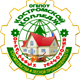 ДЕПАРТАМЕНТ ОБРАЗОВАНИЯ И НАУКИ КОСТРОМСКОЙ ОБЛАСТИОБЛАСТНОЕ ГОСУДАРСТВЕННОЕ БЮДЖЕТНОЕ ПРОФЕССИОНАЛЬНОЕ ОБРАЗОВАТЕЛЬНОЕ УЧРЕЖДЕНИЕ«Костромской колледж отраслевых технологий строительства и лесной промышленности»  Утверждена приказом директора ОГБПОУ «Костромской колледж отраслевых технологий строительстваи лесной промышленности» № 22 от 31.08. 2021 г.Рабочая   ПРОГРАММа УЧЕБНОГО ПРЕДМЕТАОУП.03 РОДНАЯ ЛИТЕРАТУРА08.02.01 Строительства и эксплуатация зданий и сооружений(технологический профиль)Кострома, 2021 г.Рабочая программа учебного предмета ОУП. 03 Родная литература разработана на основе ФГОССОО (Приказ Министерства образования и науки РФ от 17 мая 2012 г. N 413 "Об утверждении федерального государственного образовательного стандарта среднего общего образования" (с изменениями и дополнениями от 29 декабря 2014 г., 31 декабря 2015 г., 29 июня 2017 г., 24 сентября, 11 декабря 2020 г.), с учетом примерной основной образовательной программы среднего общего образования (решение федерального учебно-методического объединения по общему образованию - протокол  от 28 июня 2016 г. № 2/16-з).Организация - разработчик:   ОГБПОУ «Костромской колледж отраслевых технологий строительства и лесной промышленности».Разработчик:  Аббасова  Е.А, преподаватель  русского языка и литературыСОДЕРЖАНИЕ ПРОГРАММЫ УЧЕБНОГО ПРЕДМЕТА1.ПОЯСНИТЕЛЬНАЯ ЗАПИСКАОБЩАЯ ХАРАКТЕРИСТИКА УЧЕБНОГО ПРЕДМЕТА «РОДНАЯ ЛИТЕРАТУРА»        Рабочая программа общеобразовательного учебного предмета «Родная литература» построена с учетом профессиональной направленности программы подготовки специалистов среднего звена.  Программа предназначена для использования в работе преподавателей при реализации ООП на базе основного общего образования в колледже.Программа разработана на основе требований Федерального государственного образовательного стандарта среднего общего образования, предъявляемых к содержанию и результатам освоения учебного предмета «Родная литература», и Федерального государственного образовательного стандарта среднего профессионального образования, предъявляемого к формированию общих компетенций (ОК) и профессиональных компетенций (ПК).Программа учитывает основные положения Концепции преподавания общеобразовательных предметов с учетом профессиональной направленности программы среднего профессионального образования, реализуемой на базе основного общего образования, утвержденной распоряжением Министерства просвещения Российской Федерации от 30 апреля 2021 г. № Р-98.Программа направлена на решение задач повышения качества освоения ООП СПО и включает основные направления совершенствования системы преподавания общеобразовательных предметов с учетом профессиональной направленности:1.  Интенсивную подготовку.2.  Профессиональную направленность общеобразовательной подготовки.3.  Практическую подготовку.МЕСТО УЧЕБНОГО ПРЕДМЕТА «РОДНАЯ ЛИТЕРАТУРА»Общеобразовательный предмет является частью обязательной предметной области «Родная литература», изучается в общеобразовательном цикле учебного плана с учетом профиля профессионального образования. Предмет «Родная литература» имеет междисциплинарную связь с предметами общеобразовательного и общепрофессионального цикла, а также междисциплинарными курсами (МДК) профессионального цикла.ПЛАНИРУЕМЫЕ РЕЗУЛЬТАТЫ ОСВОЕНИЯ УЧЕБНОГО ПРЕДМЕТА С УЧЕТОМ ПРОФИЛЯ	Предметные, личностные и метапредметные результаты, регламентированные требованиями ФГОС СОО, реализуются в полном объеме при реализации ООП. В данной программе показана синхронизация образовательных  результатов  на  уровне  среднего  общего образования  с образовательным результатом (ОК и ПК) на уровне СПО.Синхронизация образовательных результатов видится в интеграции системно-деятельностного и компетентностного подходов, в обеспечении единства процессов воспитания, развития и обучения в период освоения ООП.Синхронизация предметных результатовСоотнесение ключевых компетенций цифровой экономики и общепрофессиональных компетенций, реализуемых по специальности 08.02.01 Строительство и эксплуатация зданий и сооружений, применительно к данному предметуЦели среднего общего образования реализуемого в пределах освоения основной профессиональной образовательной программы подготовки специалистов среднего звена ориентируют субъекты образования на достижение основных результатов образования, связанных с личностными результатами:2.СОДЕРЖАНИЕ УЧЕБНОГО ПРЕДМЕТА, ТЕМАТИЧЕСКИЙ ПЛАН С УЧЕТОМ ПРОФИЛЯ2.1 ОБЪЕМ УЧЕБНОГО ПРЕДМЕТА И ВИДЫ УЧЕБНОЙ ДЕЯТЕЛЬНОСТИСодержание учебного предмета Россия второй половины XIXвека. Расцвет романтизма  в литературе, живописи, культуре. Оживление культурной жизни провинции  на примере Костромского края Костромская классическая гимназия  ее выпускники  -  А. Ф. Писемский, С. В. Максимов, А. А. Потехин, Н. К. Михайловский и др. Театральная и культурная жизнь Костромы. Креативность как способ мышления.Основные этапы общественного движения 1860 -х годов. Общественный подъем 1870 г. Народничество.  Н. К. Михайловский как один из ведущих идеологов и критиков народнического направления. его взгляды  на историю, связь Михайловского с Костромским краем..Критическое мышление в цифровой средеА.Н. Островский «Гроза», «Снегурочка», « Бесприданница». Общая характеристика художественного мира драматургии Островского. Детские и юношеские годы Островского  связь рода Островских в с Костромой и Костромским краем.  Юношеские впечатления от поездок в Кострому и Щелыково. Новый этап творчества Островского начала 1850 г. Комедия «Бедность – не порок», два подхода к оценке островского в русской критике. Творческая история драмы «Гроза». Участи драматурга в «литературной  экспедиции» Знакомство с жизнью провинциальных городов верхней Волги. Приметы Костромы в «Грозе» от пейзажа до действующих лиц. Влияние Костромского краеведа, дяди драматурга П. Ф. Островского на обще направление и сюжеты драматургии Островского.  Версия о деле местных купцов клыковых как источнике сюжета «Грозы и ее несостоятельность».Технология организации совместной работы Драма островского «Гроза» на столичной и  провинциальной сценах. Костромские фольклорные истоки «Весенней сказки «Снегурочка».С. В. Максимов. Очерк жизненного и творческого пути писателя- костромича, общественная позиция Максимова. «Лесная глушь». Реалии жизни Костромского крестьянства в книге.Жизнь, нравы и характеры нищих, странников – богомольцев, костромских раскольников в книге Максимова «Бродячая Русь, Христа ради». Влияние книги писателя на оформление замысла и отдельные главы поэмы Некрасова «Кому на Руси жить хорошо»О народных, Ярославско – костромских истоках поэтического мироощущения Некрасова.Поэма из народной жизни «Коробейники» и ее костромские истоки.Творческая история поэмы «Кому на Руси жить хорошо», жанр и композиция поэмы - эпопеи . Открытый финал поэмыМаксимов-мемуарист , дружба с Островским История Костромичей – декабристов.А. Ф. Писемский . Очерк жизни и творчества писателя – костромича .  Драма «Горькая судьбина» и роман «Тысяча душ» . Роман «Тысяча душ» - обширная картина русской провинциальной жизни предреформенной России , изображение уездной и губернской администрации . Ф.М. Достоевский. Связь писателя через его крестную мать Прасковью Трофимовну Козловскую. Отражение Костромских реалий в «Дядюшкином сне», дневник писателя и другие произведения Достоевского .Лев Николаевич Толстой. Костромские связи писателя. П. Ф. Бирюков как один из преданных учеников и первых глубоких биографов Л. Н. Толстого. Прототипы героев романа из костромских родственников и друзей и знакомых Толстова.Литература 50 – 80 гг. Творчество В. Розова. Его связи с Костромой и Костромским краем. Нравственная проблематика его пьес «Вечно живые», «В добрый час», «Гнездо глухаря», Костромские реалии в пьесе «Фабричная девчонка». Саморазвитие. Жизнь и творчество русского писателя, философа, социолога, диссидента А. А. Зиновьева2.2 тематический план  программы  учебноГО ПРЕДМЕТА  «родная литература»2.3 ХАРАКТЕРИСТИКА ОСНОВНЫХ ВИДОВ УЧЕБНОЙ ДЕЯТЕЛЬНОСТИ 3. КОНТРОЛЬ И ОТМЕТКА РЕЗУЛЬТАТОВ УЧЕБНОЙ ДЕЯТЕЛЬНОСТИ3.1 ФОРМЫ И МЕТОДЫ КОНТРОЛЯ РЕЗУЛЬТАТОВ ОСВОЕНИЯ УЧЕБНОГО ПРЕДМЕТАКонтроль и отметка результатов освоения учебного предмета осуществляется преподавателем в процессе проведения практических занятий, тестирования, а также выполнения студентов индивидуальных заданий, проектов, исследований.3.2. КРИТЕРИИ ОЦЕНИВАНИЯ РЕЗУЛЬТАТОВ УСВОЕНИЯ УЧЕБНОГО ПРЕДМЕТА.Отметка тестовых работ производится по пятибалльной системе.Ставится отметка:«3» (удовлетворительно) - за 50-65%  правильно выполненных заданий,«4» (хорошо)  - за 65– 80% правильно выполненных заданий,«5» (отлично) - за 90 – 100% выполненных заданий.Критерии оценки устных ответовОтметка «отлично» / «зачтено». Ответы на поставленные вопросы излагаются логично, последовательно и не требуют дополнительных пояснений. Полно раскрываются причинно-следственные связи между явлениями и событиями. Делаются обоснованные выводы. Соблюдаются нормы литературной речи.Отметка «хорошо» / «зачтено». Ответы на поставленные вопросы излагаются систематизировано и последовательно. Материал излагается уверенно. Раскрыты причинно-следственные связи между явлениями и событиями. Демонстрируется умение анализировать материал, однако не все выводы носят аргументированный и доказательный характер. Соблюдаются нормы литературной речи. Отметка «удовлетворительно» / «зачтено». Допускаются нарушения в последовательности изложения. Неполно раскрываются причинно-следственные связи между явлениями и событиями. Демонстрируются поверхностные знания вопроса. Имеются затруднения с выводами. Допускаются нарушения норм литературной речи. Отметка «неудовлетворительно» / «не зачтено». Материал излагается непоследовательно, сбивчиво, не представляет определенной системы знаний по дисциплине. Не раскрываются причинно-следственные связи между явлениями и событиями. Не проводится анализ. Выводы отсутствуют. Ответы на дополнительные вопросы отсутствуют. Имеются заметные нарушения норм литературной речи.	Критерии оценки докладов студентовОтметка «5»   – содержание доклада соответствует заявленной в названии тематике; реферат оформлен в соответствии с общими требованиями написания и техническими требованиями оформления доклада; доклад имеет чёткую композицию и структуру; в тексте доклада отсутствуют логические нарушения в представлении материала; корректно оформлены и в полном объёме представлены список использованной литературы и ссылки на использованную литературу в тексте доклада; отсутствуют орфографические, пунктуационные, грамматические, лексические, стилистические и иные ошибки в авторском тексте; доклад представляет собой самостоятельное исследование, представлен качественный анализ найденного материала, отсутствуют факты плагиата;Отметка «4»– содержание доклада соответствует заявленной в названии тематике; доклад оформлен в соответствии с общими требованиями написания реферата, но есть погрешности в техническом оформлении; реферат имеет чёткую композицию и структуру; в тексте доклада отсутствуют логические нарушения в представлении материала; в полном объёме представлены список использованной литературы, но есть ошибки в оформлении; корректно оформлены и в полном объёме представлены ссылки на использованную литературу в тексте доклада; отсутствуют орфографические, пунктуационные, грамматические, лексические, стилистические и иные ошибки в авторском тексте; доклад представляет собой самостоятельное исследование, представлен качественный анализ найденного материала, отсутствуют факты плагиата;Отметка «3» – содержание доклада соответствует заявленной в названии тематике; в целом доклад оформлен в соответствии с общими требованиями написания доклада, но есть погрешности в техническом оформлении; в целом доклад имеет чёткую композицию и структуру, но в тексте доклада есть логические нарушения в представлении материала; в полном объёме представлен список использованной литературы, но есть ошибки в оформлении; некорректно оформлены или не в полном объёме представлены ссылки на использованную литературу в тексте доклада; есть единичные орфографические, пунктуационные, грамматические, лексические, стилистические и иные ошибки в авторском тексте; в целом доклад представляет собой самостоятельное исследование, представлен анализ найденного материала, отсутствуют факты плагиата;Отметка «2»– содержание доклада соответствует заявленной в названии тематике; в докладе отмечены нарушения общих требований написания реферата; есть погрешности в техническом оформлении; в целом доклад имеет чёткую композицию и структуру, но в тексте доклада есть логические нарушения в представлении материала; в полном объёме представлен список использованной литературы, но есть ошибки в оформлении; некорректно оформлены или не в полном объёме представлены ссылки на использованную литературу в тексте доклада; есть частые орфографические, пунктуационные, грамматические, лексические, стилистические и иные ошибки в авторском тексте; доклад не представляет собой самостоятельного исследования, отсутствует анализ найденного материала, текст доклада представляет собой непереработанный текст другого автора (других авторов).Критерии оценки письменных работ (сочинений).Основными качествами хорошей речи, которые лежат в основе речевых навыков учащихся, принято считать богатство, точность, выразительность речи, ее правильность, уместность употребления языковых средств, поэтому изложения и сочинения оцениваются с точки зрения следующих критериев:1.богатство (разнообразие) словаря и грамматического строя речи;2.стилевое единство и выразительность речи;3.правильность и уместность употребления языковых средств.Показателями богатства речи являются большой объем активного словаря, разнообразие грамматических форм и конструкций, использованных в ходе оформления высказывания.Показатель точности речи - умение пользоваться синонимическими средствами языка и речи, выбрать из ряда возможных то языковое средство, которое наиболее уместно в данной речевой ситуации. Точность речи, таким образом, прежде всего, зависит от умения учащихся пользоваться синонимами, от умения правильно использовать возможности лексической сочетаемости слов, от понимания различных смысловых оттенков лексических единиц, от правильности и точности использования некоторых грамматических категорий (например, личных и указательных местоимений).Выразительность речи предполагает такой отбор языковых средств, которые соответствуют целям, условиям и содержанию речевого общения. Это значит, что пишущий понимает особенности речевой ситуации, специфику условий речи, придает высказыванию соответствующую стилевую окраску и осознанно отбирает образные, изобразительные средства. Так, в художественном описании, например, уместны оценочные слова, тропы, лексические и морфологические категории, употребляющиеся в переносном значении. Здесь неуместны термины, конструкции и обороты, свойственные научному стилю речи.Снижает выразительность школьных сочинений использование штампов, канцеляризмов, слов со сниженной стилистической окраской, неумение пользоваться стилистическими синонимами.Правильность и уместность языкового оформления проявляется в отсутствии ошибок, нарушающих литературные нормы - лексические и грамматические (а в устной речи произносительные) - и правила выбора языковых средств в соответствии с разными задачами высказывания.Сочинение оценивается двумя отметками: первая – за содержание работы и речь, вторая – за грамотность (в журнале ее рекомендуется ставить на странице «Русский язык» и учитывать при выставлении итоговой оценки по русскому языку)При выставлении оценки за содержание и речевое оформление согласно установленным нормам необходимо учитывать все требования, предъявляемые к раскрытию темы, а также к соблюдению речевых норм (богатство, выразительность, точность).При выставлении второй оценки учитывается количество орфографических, пунктуационных и грамматических ошибок. Грамматические ошибки, таким образом, не учитываются при оценке языкового оформления сочинений и изложений.Основные критерии оценки за изложение и сочинение:ОтметкаСодержание и речьГрамотность«5»1.Содержание работы полностью соответствует теме.2.Фактические ошибки отсутствуют.3.Содержание излагается последовательно.4.Работа отличается богатством словаря, разнообразием используемых синтаксических конструкций, точностью словоупотребления.5.Достигнуты стилевое единство и выразительность текста.В целом в работе допускается 1 недочет в содержании, 1-2 речевых недочета.Допускаются:1 орфографическая, или I пунктуационная, или 1 грамматическая ошибки«4»1. Содержание работы в основном соответствует теме (имеются незначительные отклонения от темы).2.Содержание в основном достоверно, но имеются единичные фактические неточности.3.Имеются незначительные нарушения последовательности в изложении мыслей.4.Лексический и грамматический строй речи достаточно разнообразен.5.Стиль работы отличается единством и достаточной выразительностью.В целом в работе допускается не более 2 недочетов в содержании и не более 3-4 речевых недочетов.Допускаются: 2 орфографические и 2 пунктуационные ошибки,или 1 орфографическая и 3 пунктуационные ошибки,или 4 пунктуационные ошибки при отсутствии орфографических ошибок, а также 2 грамматические ошибки«3»1.В работе допущены существенные отклонения2.Работа достоверна в главном, но в ней имеются отдельные фактические неточности.3.Допущены отдельные нарушения последовательности изложения4.Беден словарь и однообразны употребляемыесинтаксические конструкции, встречаетсянеправильное словоупотребление.5.Стиль работы не отличается единством, речьнедостаточно выразительна.В целом в работе допускается не более 4 недочетов в содержании и 5 речевых недочетов.Допускаются:4 орфографические и4 пунктуационные ошибки,или 3 орф. и 5 пунк.,или7 пунк. при отсутствииорфографических, а также 4 грамматических ошибки«2»Работа не соответствует теме. Допущено много фактических неточностей. Нарушена последовательность мыслей во всех частях работы, отсутствует связь между ними, работа не соответствует плану. Крайне беден словарь, работа написана короткими однотипными предложениями со слабо выраженной связью между ними, часты случаи неправильного словоупотребления. Нарушено стилевое единство текста. В целом в работе допущено 6 недочетов и до 7 речевых недочетовДопускаются:7 орф. и 7 пунк. ошибок, или6 орф. и 8 пунк., или5 орф. и 9 пунк., или9 пунк., или 8 орф. и 5 пунк.,а также 7 грамматических ошибокПри оценке учитывается следующий примерный объем классных сочинений:  в 10-м классе - 4,0-5,0, в 11-м классе 5,0—6,0 страниц.Критерии оценки презентаций студентовОтметка «5»– презентация включает не менее 7 кадров основной части. В презентации полностью и глубоко раскрыто наполнение (содержание) представляемой темы, четко определена структура ресурса, отсутствуют фактические (содержательные), орфографические и стилистические ошибки. Представлен перечень источников, оформленный согласно общепринятым требованиям. Цветовые, шрифтовые решения, расположение текстов и схем в кадрах соответствуют требованиям реализации принципа наглядности в обучении.Отметка «4»– презентация включает не менее 7 кадров основной части. В презентации полностью раскрыто наполнение (содержание) представляемой темы; четко определена структура ресурса; имеются незначительные фактические (содержательные) ошибки и орфографические и стилистические ошибки (не более трех). Представлен перечень источников, оформленный согласно общепринятым требованиям. Цветовые, шрифтовые решения, расположение текстов и схем в кадрах не в полной мере соответствуют требованиям реализации принципа наглядности в обучении.Отметка «3» – презентация включает менее 7 кадров основной части. В презентации не полностью раскрыто наполнение (содержание) представляемой темы; четко определена структура ресурса; имеются незначительные фактические (содержательные) ошибки и орфографические и стилистические ошибки (не более трех). Представлен перечень источников, однако оформление не соответствует общепринятым требованиям. Цветовые, шрифтовые решения, расположение текстов и схем в кадрах не в полной мере соответствуют требованиям реализации принципа наглядности в обучении.Отметка «2»– презентация включает менее 7 кадров основной части. В презентации не раскрыто наполнение (содержание) представляемой темы; не четко определена структура ресурса; имеются фактические (содержательные) ошибки и орфографические и стилистические ошибки. Представлен перечень источников, однако оформление не соответствует общепринятым требованиям. Цветовые, шрифтовые решения, расположение текстов и схем в кадрах не соответствуют требованиям реализации принципа наглядности в обучении.4. УЧЕБНО-МЕТОДИЧЕСКОЕ И МАТЕРИАЛЬНО-ТЕХНИЧЕСКОЕ ОБЕСПЕЧЕНИЕ ПРОГРАММЫ УЧЕБНОГО ПРЕДМЕТА «РОДНАЯ ЛИТЕРАТУРА»Освоение программы учебного предмета «Родная   литература» предполагает наличие в профессиональной образовательной организации, реализующей образовательную программу среднего общего образования в пределах освоения ОПОП СПО на базе основного общего образования, учебного кабинета, в котором имеется возможность обеспечить свободный доступ в Интернет во время учебного занятия и в период внеучебной деятельности обучающихся. Помещение кабинета должно удовлетворять требованиям Санитарно-эпидемиологических правил и нормативов (СанПиН 2.4.2 № 178-02) и быть оснащено типовым оборудованием, указанным в настоящих требованиях, в том числе специализированной учебной мебелью и средствами обучения, достаточными для выполнения требований к уровню подготовки обучающихся.В кабинете должно быть мультимедийное оборудование, посредством которого участники образовательного процесса могут просматривать визуальную информацию по литературе, создавать презентации, видеоматериалы, иные документы.В состав учебно-методического и материально-технического обеспечения програм-мы учебного предмета входят:• многофункциональный комплекс преподавателя;• наглядные пособия (комплекты учебных таблиц, плакатов, портретов выдающихся ученых, поэтов, писателей и др.);• информационно-коммуникативные средства;• экранно-звуковые пособия;• комплект технической документации, в том числе паспорта на средства обучения, инструкции по их использованию и технике безопасности;• библиотечный фонд.В библиотечный фонд входят учебники, учебно-методические комплекты (УМК), обеспечивающие освоение учебного материала по литературе, рекомендованные или допущенные для использования в профессиональных образовательных организациях, реализующих образовательную программу среднего общего образования в пределах освоения ОПОП СПО на базе основного общего образования.Библиотечный фонд может быть дополнен энциклопедиями, справочниками, научной и научно-популярной литературой и другой литературой по словесности, вопросам литературоведения.В процессе освоения программы учебного предметадолжны иметь возможность доступа к электронным учебным материалам по русскому языку и литературе, имеющимся в свободном доступе в сети Интернет (электронным книгам, практикумам, тестам, материалам ЕГЭ и др.).5. РЕКОМЕНДУЕМАЯ ЛИТЕРАТУРА.1. Литература (в 2 частях) Лебедев Ю.В., Акционерное общество "Издательство "Просвещение".Интернет – ресурсы:Отечественная и зарубежная литератураГазета «Литература» и сайт для учителя «Я иду на урок литературы»http://lit.1september.ruКоллекция «Русская и зарубежная литература для школы» Российского общеобразовательного порталаhttp://litera.edu.ruBiblioГид — книги и дети: проект Российской государственной детской библиотекиhttp://www.bibliogid.ruKidsbook: библиотека детской литературыhttp://kidsbook.narod.ruВиртуальный музей литературных героевhttp://www.likt590.ru/project/museum/В помощь молодому педагогу: сайт учителя русского языка и литературы Л.О. Красовскойhttp://skolakras.narod.ruДревнерусская литератураhttp://pisatel.org/old/Кабинет русского языка и литературы Института содержания и методов обучения РАОhttp://ruslit.ioso.ruМетодика преподавания литературыhttp://metlit.nm.ruМифология Греции, Рима, Египта и Индии: иллюстрированная энциклопедияhttp://www.foxdesign.ru/legend/Русская виртуальная библиотекаhttp://www.rvb.ruСлова: поэзия Серебряного векаhttp://slova.org.ruСтихия: классическая русская / советская поэзияhttp://litera.ru/stixiya/Фундаментальная электронная библиотека «Русская литература и фольклор»http://www.feb-web.ruПисатели и литературные произведенияАкадемик Дмитрий Сереевич Лихачевhttp://likhachev.lfond.spb.ruБелинский Виссарион Григорьевичhttp://www.belinskiy.net.ruБулгаковская энциклопедияhttp://www.bulgakov.ru Герцен Александр Ивановичhttp://www.gercen.net.ruГоголь Николай Васильевичhttp://www.nikolaygogol.org.ruГончаров Иван Александровичhttp://www.goncharov.spb.ruГрибоедов Александр Сергеевичhttp://www.griboedow.net.ruДобролюбов Николай Александровичhttp://www.dobrolyubov.net.ruДостоевский Федор Михайловичhttp://www.dostoevskiy.net.ruЖуковский Василий Андреевичhttp://www.zhukovskiy.net.ruЛев Толстой и «Ясная Поляна»http://www.tolstoy.ruКарамзин Николай Михайловичhttp://www.karamzin.net.ruКрылов Иван Андреевичhttp://www.krylov.net.ruКуприн Александр Ивановичhttp://www.kuprin.org.ruЛермонтов Михаил Юрьевичhttp://www.lermontow.org.ruОстровский Александр Николаевичhttp://www.ostrovskiy.org.ruНекрасов Николай Алексеевичhttp://www.nekrasow.org.ruПушкин Александр Сергеевичhttp://www.aleksandrpushkin.net.ruПОЯСНИТЕЛЬНАЯ ЗАПИСКА……….……………………………….......41.1ОБЩАЯ ХАРАКТЕРИСТИКА УЧЕБНОГО ПРЕДМЕТА…….……...............4							1.2 МЕСТО УЧЕБНОГО ПРЕДМЕТА В УЧЕБНОМ ПЛАНЕ……………….......41.3 ПЛАНИРУЕМЫЕ РЕЗУЛЬТАТЫ ОСВОЕНИЯ УЧЕБНОГО ПРЕДМЕТА………..……………………………………………………………….…....42. содержание учебноГО ПРЕДМЕТА, тематический план с учётом профиля профессионального образования ………………………………………………………………………..92.1 ОБЪЕМ УЧЕБНОГО ПРЕДМЕТА И ВИДЫ УЧЕБНОЙ ДЕЯТЕЛЬНОСТИ……………………………………………………………….……...92.2 ТЕМАТИЧЕСКИЙ ПЛАН И СОДЕРЖАНИЕ УЧЕБНОГО ПРЕДМЕТА…………………………………………………………………….………..112.3 ХАРАКТЕРИСТИКА ВИДОВ УЧЕБНОЙ ДЕЯТЕЛЬНОСТИ………………………………………………………………..….…153. КОНТРОЛЬ И ОТМЕТКА РЕЗУЛЬТАТОВ УЧЕБНОЙ ДЕЯТЕЛЬНОСТИ…..………………………………………………….…………….....163.1 ФОРМЫ И МЕТОДЫ КОНТРОЛЯ…..……………………………………..…....16 3.2 КРИТЕРИИ ОЦЕНИВАНИЯ РЕЗУЛЬТАТОВ ОСВОЕНИЯ УЧЕБНОГО ПРЕДМЕТА…………………………………………..……………………………….....214. УЧЕБНО-МЕТОДИЧЕСКОЕ И МАТЕРИАЛЬНО-ТЕХНИЧЕСКОЕ ОБЕСПЕЧЕНИЕ ПРОГРАММЫ УЧЕБНОГО ПРЕДМЕТА «РОДНАЯ ЛИТЕРАТУРА»….……………….………………………………….…………….…….245.РЕКОМЕНДУЕМАЯ ЛИТЕРАТУРА…...………………………….………….....…25Наименование ОК, ПК согласно ФГОС СПОНаименование личностных результатов согласно ФГОС СООНаименование метапредметных результатов согласно ФГОС СОООК 01. Выбирать способы решения задач профессиональной деятельности применительно к различным контекстам;ЛР  01.  Сформированность  российскойгражданской идентичности, патриотизма,уважения  к  своему  народу,  чувстваответственности перед Родиной, гордости засвой  край,  свою  Родину,  прошлое  инастоящее  многонационального  народаРоссии,  уважение  государственныхсимволов (герб, флаг, гимн)МР  04.  Готовность  и  способность  ксамостоятельной  информационно-познавательной  деятельности,  владениенавыками  получения  необходимойинформации из словарей разных типов,умение  ориентироваться  в  различныхисточниках  информации,  критическиоценивать и интерпретировать информацию,получаемую из различных источниковОК 03. Планировать и реализовывать собственное профессиональное и личностное развитие;ОК 08. Использовать средства физической культуры для сохранения и укрепления здоровья в процессе профессиональной деятельности и поддержания необходимого уровня физической подготовленности;ЛР  01.  Сформированность  российскойгражданской идентичности, патриотизма,уважения  к  своему  народу,  чувстваответственности перед Родиной, гордости засвой  край,  свою  Родину,  прошлое  инастоящее  многонационального  народаРоссии,  уважение  государственныхсимволов (герб, флаг, гимн)МР 01. Умение самостоятельно определятьцели  деятельности и  составлять  планыдеятельности; самостоятельно осуществлять,контролировать  и  корректироватьдеятельность; использовать все возможныересурсы для достижения поставленных целейи реализации планов деятельности; выбиратьуспешные стратегии в различных ситуацияхОК 01. Выбирать способы решения задач профессиональной деятельности применительно к различным контекстам;ОК 04. Работать в коллективе и команде, эффективно взаимодействовать с коллегами, руководством, клиентами;ОК 06. Проявлять гражданско-патриотическую позицию, демонстрировать осознанное поведение на основе традиционных общечеловеческих ценностей; ОК 10. Пользоваться профессиональной документацией на государственном и иностранном языкахЛР  01.  Сформированность  российскойгражданской идентичности, патриотизма,уважения  к  своему  народу,  чувства ответственности перед Родиной, гордости засвой  край,  свою  Родину,  прошлое  инастоящее  многонационального  народаРоссии,  уважение  государственныхсимволов (герб, флаг, гимн).ЛР 04. Сформированность мировоззрения,соответствующего современному уровнюразвития науки и общественной практики,основанного на диалоге культур, а такжеразличных форм общественного сознания,осознание своего места в поликультурноммиреМР  04.  Готовность  и  способность  ксамостоятельной  информационно-познавательной  деятельности,  владениенавыками  получения  необходимойинформации из словарей разных типов,умение  ориентироваться  в  различныхисточниках  информации,  критическиоценивать и интерпретировать информацию,получаемую из различных источниковМР  05.  Умение  использовать  средстваинформационных  и  коммуникационныхтехнологий  в  решении  когнитивных,коммуникативных и организационных задач.МР 08. Владение языковыми средствами –умение ясно, логично и точно излагать своюточку  зрения,  использовать  адекватныеязыковые средстваОК 01. Выбирать способы решения задач профессиональной деятельности применительно к различным контекстам;ОК 04. Работать в коллективе и команде, эффективно взаимодействовать с коллегами, руководством, клиентами;ОК 05. Осуществлять устную и письменную коммуникацию на государственном языке Российской Федерации с учетом особенностей социального и культурного контекста;ЛР 04. Сформированность мировоззрения,соответствующего современному уровнюразвития науки и общественной практики,основанного на диалоге культур, а такжеразличных форм общественного сознания,осознание своего места в поликультурноммиреМР  04.  Готовность  и  способность  ксамостоятельной  информационно-познавательной  деятельности,  владениенавыками  получения  необходимойинформации из словарей разных типов,умение  ориентироваться  в  различныхисточниках  информации,  критическиоценивать и интерпретировать информацию,получаемую из различных источников.МР 08. Владение языковыми средствами –умение ясно, логично и точно излагать своюточку  зрения,  использовать  адекватныеязыковые средства, умение использоватьсредства  информационных  икоммуникационных технологий в решениикогнитивных,  коммуникативных  и организационных задачОК 04.  Работать в коллективе и команде, эффективно взаимодействовать с коллегами, руководством, клиентами. ОК 06. Проявлять гражданско-патриотическую позицию, демонстрировать осознанное поведение на основе традиционных общечеловеческих ценностей;ЛР 06. Толерантное сознание и поведение вполикультурном  мире,  готовность  испособность  вести  диалог  с  другимилюдьми, достигать в нем взаимопонимания,находить общие цели и сотрудничать дляихдостижения,  способность  противостоятьидеологии  экстремизма,  национализма,ксенофобии,  дискриминации  посоциальным,  религиозным,  расовым,национальным  признакам  и  другимнегативным социальным явлениямМР 02. Умение продуктивно общаться ивзаимодействовать в процессе совместнойдеятельности, учитывать позиции другихучастников деятельности.МР 08. Владение языковыми средствами –умение ясно, логично и точно излагать своюточку  зрения,  использовать  адекватныеязыковые средстваНаименование ОК согласно ФГОС СПОНаименование предметных результатов согласно ФГОС СОООК 01. Выбирать способы решения задач профессиональной деятельности применительно к различным контекстам;ОК 03. Планировать и реализовывать собственное профессиональное и личностное развитие; ОК 04. Работать в коллективе и команде, эффективно взаимодействовать с коллегами, руководством, клиентами;ОК 08. Использовать средства физической культуры для сохранения и укрепления здоровья в процессе профессиональной деятельности и поддержания необходимого уровня физической подготовленности;ПРб.01.  Сформированность понятий  о  нормах  русского, родного литературного  языка  и применение знаний о них вречевой практикеКлючевые компетенции цифровой экономикиОбщепрофессиональные компетенции1.Коммуникация и кооперация в цифровой средеОК.04 Работать в коллективе и команде, эффективно взаимодействовать с коллегами, руководством, клиентами ОК.05 Осуществлять устную и письменную коммуникацию на государственном языке Российской Федерации с учетом особенностей социального и культурного контекста.2.Саморазвитие в условиях неопределенностиОК 03. Планировать и реализовывать собственное профессиональное и личностное развитие.3.Креативное мышлениеОК 01. Выбирать способы решения задач профессиональной деятельности применительно к различным контекстам.4.Управление информации и даннымиОК 2. Осуществлять поиск, анализ и интерпретацию информации, необходимой для выполнения задач профессиональной деятельности.ОК.10 Пользоваться профессиональной документацией на государственном и иностранном языках5.Критическое мышление в цифровой средеОК 01. Выбирать способы решения задач профессиональной деятельности применительно к различным контекстам.ОК 02. Осуществлять поиск, анализ и интерпретацию информации, необходимой для выполнения задач профессиональной деятельности.ОК.11 Использовать знания по финансовой грамотности, планировать предпринимательскую деятельность в профессиональной сфереОК 9. Использовать информационные технологии в профессиональной деятельностиОК 9. Использовать информационные технологии в профессиональной деятельностиЛичностные результаты реализации программы воспитания (дескрипторы)Код личностных результатов реализации программы воспитания Портрет выпускника СПО Портрет выпускника СПО Осознающий себя гражданином и защитником великой страны.ЛР 1Готовый использовать свой личный и профессиональный потенциал для защиты национальных интересов России.ЛР 2Демонстрирующий приверженность к родной культуре, исторической памяти на основе любви к Родине, родному народу, малой родине, принятию традиционных ценностей   многонационального народа России.ЛР 3Принимающий семейные ценности своего народа, готовый к созданию семьи и воспитанию детей; демонстрирующий неприятие насилия в семье, ухода от родительской ответственности, отказа от отношений со своими детьми и их финансового содержания.ЛР 4Занимающий активную гражданскую позицию избирателя, волонтера, общественного деятеля.ЛР 5Принимающий цели и задачи научно-технологического, экономического, информационного развития России, готовый работать на их достижение.ЛР 6Готовый соответствовать ожиданиям работодателей: проектно мыслящий, эффективно взаимодействующий с членами команды и сотрудничающий с другими людьми, осознанно выполняющий профессиональные требования, ответственный, пунктуальный, дисциплинированный, трудолюбивый, критически мыслящий, нацеленный на достижение поставленных целей; демонстрирующий профессиональную жизнестойкость.ЛР 7Признающий ценность непрерывного образования, ориентирующийся в изменяющемся рынке труда, избегающий безработицы; управляющий собственным профессиональным развитием; рефлексивно оценивающий собственный жизненный опыт, критерии личной успешности.ЛР 8Уважающий этнокультурные, религиозные права человека, в том числе с особенностями развития; ценящий собственную и чужую уникальность в различных ситуациях, во всех формах и видах деятельности».ЛР 9Принимающий активное участие в социально значимых мероприятиях, соблюдающий нормы правопорядка, следующий идеалам гражданского общества, обеспечения безопасности, прав и свобод граждан России; готовый оказать поддержку нуждающимся.ЛР 10Лояльный к установкам и проявлениям представителей субкультур, отличающий их от групп с деструктивным и девиантным поведением.ЛР 11Демонстрирующий неприятие и предупреждающий социально опасное поведение окружающих.ЛР 12                          Вид учебной работы	Кол-во часовОбязательная аудиторная учебная нагрузка (всего)34Итоговая аттестация в форме зачетаНаименование разделов и темСодержание учебного материала, лабораторные работы и практические занятия, самостоятельная работа обучающихся. Содержание учебного материала, лабораторные работы и практические занятия, самостоятельная работа обучающихся. Объем часовОсваиваемые компетенции 12234ВведениеКниги и журналы по краеведению.Содержание учебного материала:Содержание учебного материала:1ОК 1ЦК 3ВведениеКниги и журналы по краеведению.Креативное	применение	цифровых технологий при изучении темы: «Общие понятия о краеведении»Креативное	применение	цифровых технологий при изучении темы: «Общие понятия о краеведении»1ОК 1ЦК 3Раздел 1Павел Свиньин. «Земля Сусанина». Из истории Ипатьевского монастыря.Содержание учебного материала:Содержание учебного материала:1ОК 1, ОК 4,
 ОК 5ЛР 3Раздел 1Павел Свиньин. «Земля Сусанина». Из истории Ипатьевского монастыря.1  Жизненный путь Павла Свиньина.  1ОК 1, ОК 4,
 ОК 5ЛР 3Раздел 1Павел Свиньин. «Земля Сусанина». Из истории Ипатьевского монастыря.2Рассмотреть историю создания Ипатьевского Монастыря1ОК 1, ОК 4,
 ОК 5ЛР 3Раздел 2К. Ф. Рылеев. Поэма «Иван Сусанин».Содержание учебного материала:Содержание учебного материала:2ОК 1, ОК 2ЛР 1ЦК 5Раздел 2К. Ф. Рылеев. Поэма «Иван Сусанин».1.Жизненный и творческий путь Кондратия Федоровича Рылеева.Управление данными, информациейи цифровым контентом при изучении темы: «Анализ поэмы Рылеева «Иван Сусанин»…2ОК 1, ОК 2ЛР 1ЦК 5Раздел 2К. Ф. Рылеев. Поэма «Иван Сусанин».Жизненный и творческий путь Кондратия Федоровича Рылеева.Управление данными, информациейи цифровым контентом при изучении темы: «Анализ поэмы Рылеева «Иван Сусанин»…2ОК 1, ОК 2ЛР 1ЦК 5Раздел 3.Николай Лесков «Однодум».Содержание учебного материала:Содержание учебного материала:2ОК 3ЦК 2ЛР 1ЛР 3Раздел 3.Николай Лесков «Однодум».1. Сведения из биографии Николая Семеновича Лескова.  Здоровье  и  благополучие  человека,как ключевое условие саморазвития при изучении темы «Анализ творчества Николая Лескова, «Однодум».2ОК 3ЦК 2ЛР 1ЛР 3Раздел 4А.Н. Островский и Костромской край.Содержание учебного материала:Содержание учебного материала:2Раздел 4А.Н. Островский и Костромской край.1Определение пробелов  в знаниях и умениях, выбор саморазвития при изучении темы: «А.Н. Островский – создатель русского национального театра.» Пьеса «Снегурочка». Идейно-художественное своеобразие.Технология организации совместной работы. История создания пьесы.  Урок – экскурсия.	2ОК 3ЦК 2ЛР 3 Раздел 5Из истории Костромского драматического театра.Содержание учебного материала:Содержание учебного материала:1ОК 3, ЦК 2 ЛР 2 Раздел 5Из истории Костромского драматического театра.1Определение пробелов  в знаниях и умениях, выбор саморазвития при изучении темы: «История создания Костромского драматического театра.» 1ОК 3, ЦК 2 ЛР 2Раздел 6.Алексей Феофилактович Писемский и Костромской край1Здоровье  и  благополучие  человека,как ключевое условие саморазвития при изучении темы : «Этапы и биографии и творчества А. Ф. Писемского. Его связь с Костромским краем». 1ОК 3
 ЦК 2Проведение Квеста по литературе Костромского края2Игра – квест  в центре Костромы2ОК 1, ОК 2Раздел 7Н. А. Некрасов и Костромской край.Содержание учебного материала:Содержание учебного материала:2ОК 3, ЦК 2 ЛР 3Раздел 7Н. А. Некрасов и Костромской край.1Биографическая справка. Определение пробелов  в знаниях и умениях, выбор саморазвития при изучении темы: «Некрасов и Костромской край. Стихотворение «Дед Мазай и зайцы» и «Генерал Топтыгин». 2ОК 3, ЦК 2 ЛР 3Раздел 8.Ф.М. Достоевский и Костромской крайСодержание учебного материала:Содержание учебного материала:2Раздел 8.Ф.М. Достоевский и Костромской край1Связь  Ф. М. Достоевского с Костромским краем.2ОК 3ЛР 2Раздел 9.А.Н. Плещеев. История одной дружбы.Содержание учебного материала:Содержание учебного материала:2Раздел 9.А.Н. Плещеев. История одной дружбы.1Определение пробелов  в знаниях и умениях, выбор саморазвития при изучении темы: «Жизнь и творчество А. Н. Плещеева. История одной дружбы…»2ОК 3ЦК 2ОК 3ЦК 2Раздел 10Удивительная судьба. “Ужель та самая Татьяна…» Н. Д. Фонвизина..Содержание учебного материала:Содержание учебного материала:2ОК1, ОК4ЛР 3Раздел 10Удивительная судьба. “Ужель та самая Татьяна…» Н. Д. Фонвизина..1.Прототип Татьяны Лариной Наталья Фонвизина, жена декабриста.2ОК1, ОК4ЛР 3Раздел 11Восстание декабристов и Костромской край.1Рассмотреть список участников восстания декабристов, проживавших когда-то в Костромской области.2ОК 1, ОК 2, ОК 4, ОК 5ЛР 1Раздел 12Л.Н. Толстой и Костромской крайСодержание учебного материала:Содержание учебного материала:1ОК 4, ОК 5ЛР 4Раздел 12Л.Н. Толстой и Костромской край1.Жизнь и творчество Толстого Л.Н. Связь Толстого с Костромским краем. 1ОК 4, ОК 5ЛР 4Раздел 13Тропинка  к А.П. ЧеховуСодержание учебного материала:Содержание учебного материала:1ЦК 2, ОК 3Раздел 13Тропинка  к А.П. Чехову1Определение пробелов  в знаниях и умениях, выбор саморазвития при изучении темы: «Жизнь и творчество А.П. Чехова, связь Чехова с Костромским краем».1ЦК 2, ОК 3Раздел 14Литература предреволюционного и послереволюционного периодов России и ее связи с Костромой.Содержание учебного материала:Содержание учебного материала:2ОК 4, ОК 5, 
ОК 1ЛР 2Раздел 14Литература предреволюционного и послереволюционного периодов России и ее связи с Костромой.1.«Серебряный век» русской литературы на земле Костромской. Федор Сологуб.2ОК 4, ОК 5, 
ОК 1ЛР 2Раздел 14Литература предреволюционного и послереволюционного периодов России и ее связи с Костромой.2.Юлия Жадовская.2ОК 4, ОК 5, 
ОК 1ЛР 2Раздел15Ефим Честняков1Ефим Честняков – рыцарь сказочных чудес2ОК 3ЛР 4Раздел16Виктор Розов1Творчество В. Розова. Его связи с Костромой и Костромским краем. Нравственная проблематика его пьес2ОК 3 ЛР 8Раздел 16А. А. Зиновьев и Костромской край1Креативное	применение	цифровых технологий при изучении темы: «Жизнь и творчество А. А. Зиновьева.» 2ОК 1ЦК 3ЛР 8Обязательная аудиторная учебная нагрузка (всего):34Содержание обученияХарактеристика основных видов учебной деятельностистудентов (на уровне учебных действий)ВведениеАудирование; участие в беседе, ответы на вопросы; чтениеРазвитие русской литературыи культуры в первой половинеXIX векаАудирование; работа с источниками информации (дополнительная литература, энциклопедии, словари, в том числе интернет-источники); участие в беседе, ответы на вопросы; чтение; комментированное чтение; аналитическая работа с текстами художественных произведений; подготовка докладов и сообщений; самостоятельная и групповая работа по заданиям учебника; подготовка к семинару (в том числе подготовка компьютерных презентаций); выступления на семинаре; выразительное чтение стихотворений наизусть; конспектирование; написание сочинения; работа с иллюстративным материалом; самооценивание и взаимооцениваниеОсобенности развитиярусской литературы во второйполовине XIX векаАудирование; конспектирование; чтение; комментированное чтение; подготовка сообщений и докладов; самостоятельная работа с источниками информации (дополни-тельная литература, энциклопедии, словари, в том числеинтернет-источники); устные и письменные ответы на вопросы; участие в беседе; аналитическая работа с текстами художественных произведений и критических статей; на-писание различных видов планов; реферирование; участие в беседе; работа с иллюстративным материалом; написание сочинения; редактирование текста; реферирование текста; проектная и учебно-исследовательская работа; подготовка к семинару (в том числе подготовка компьютерных презентаций); самооценивание и взаимооцениваниеОсобенности развитиялитературы и других видовискусства в начале XX векаАудирование, участие в эвристической беседе; работа систочниками информации (дополнительная литература,энциклопедии, словари, в том числе интернет - источники), составление тезисного плана; составление плана сочинения; аналитическая работа с текстом художественного произведения; чтение; подготовка докладов и выступлений на семинаре (в том числе подготовка компьютерных презентаций); выразительное чтение и чтение наизусть; составление тезисного и цитатного планов; работа в группах по подготовке ответов на проблемные вопросы; проектная и учебно-исследовательская работаОсобенности развитиялитературы 1920-х годовАудирование, участие в эвристической беседе, ответы напроблемные вопросы; конспектирование; индивидуальнаяи групповая аналитическая работа с текстами художественных произведений и учебника; составление систематизирующей таблицы; составление тезисного и цитатногопланов сочинения; написание сочинения; чтение и комментированное чтение; выразительное чтение и чтениенаизусть; работа с иллюстративным материаломОсобенности развития литера-туры 1950—1980-х годовАудирование; групповая аналитическая работа с текста-ми литературных произведений; выразительное чтениеи чтение наизусть; самооценивание и взаимооценивание;составление тезисного планаРезультаты обучения(освоенные умения, усвоенные знания)Формы и методы контроля и оценки результатов обучения 12Умения:- воспроизводить содержание литературного произведения;- пересказ художественного текста; -анализ отдельных глав литературного текста;- домашняя подготовка к семинарам по творчеству писателя и изучаемого произведения (фронтальный опрос, беседа с обучающимися, карточки с заданиями);- анализировать и интерпретировать художественное произведение, используя сведения по истории и теории литературы (тематика, проблематика, нравственный пафос, система образов, особенности композиции, изобразительно-выразительные средства языка, художественная деталь); анализировать эпизод (сцену) изученного произведения, объяснять его связь с проблематикой произведения;- работа со словарями, справочниками, энциклопедиями (сбор и анализ интерпретаций одного из литературоведческих терминов с результирующим выбором и изложением актуального значения);- литературные викторины по изучаемому художественному произведению;- сочинение, эссе, рецензия на изучаемый литературный текст;- соотносить художественную литературу с общественной жизнью и культурой; раскрывать конкретно-историческое и общечеловеческое содержание изученных литературных произведений; выявлять «сквозные» темы и ключевые проблемы русской литературы; соотносить произведение с литературным направлением эпохи;- творческие работы обучающихся по поставленной проблеме (сочинение, эссе, ответ на поставленный вопрос, анализ отдельных глав художественного текста, конспект критической статьи);- контрольные работы;- тестовые задания;- определять род и жанр произведения;- практические работы (анализ художественного текста);- работа по карточкам;- сопоставлять литературные произведения;- творческие работы (сочинение);- рубежный контроль по разделам в форме контрольных работ- выявлять авторскую позицию;- рубежный контроль;- исследовательские работы студентов;- контрольные работы;доклады, рефераты;- выразительно читать изученные произведения (или их фрагменты), соблюдая нормы литературного произношения;- чтение наизусть лирического произведения, отрывка художественного текста;- аргументировано формулировать свое отношение к прочитанному произведению;- устный опрос студентов;- творческие работы обучающихся (исследовательские работы, эссе, сочинение, ответ на поставленный вопрос);- писать рецензии на прочитанные произведения и сочинения разных жанров на литературные темы;- письменные творческие работы студентов- использовать приобретенные знания и умения в практической деятельности и повседневной жизни для:создания связного текста (устного и письменного) на необходимую тему с учетом норм русского литературного языка;участия в диалоге или дискуссии;самостоятельного знакомства с явлениями художественной культуры и оценки их эстетической значимости;определения своего круга чтения и оценки литературных произведений;определения своего круга чтения по русской литературе, понимания и оценки иноязычной русской литературы, формирования культуры межнациональных отношений.- фронтальный опрос студентов;- тестовые работы;- контрольные работы;- составление библиографических карточек по творчеству писателя;– подготовка рефератов;– работа со словарями, справочниками, энциклопедиями (сбор и анализ интерпретаций одного из литературоведческих терминов с результирующим выбором и изложением актуального значения);- участие в дискуссии по поставленной проблеме на уроке;- внеклассное чтение (письменный анализ литературного текста);Знания:- образная природа словесного искусства;- тестовые и контрольные работы (владеть литературоведческими понятиями);- работа с литературоведческими словарями;- содержание изученных литературных произведений;- основные факты жизни и творчества писателей-классиков XIX–XX вв.;- составление конспектов критических статей по художественному произведению, карточек с библиографическим данными писателей и поэтов русской и зарубежной литературы;- основные закономерности историко-литературного процесса и черты литературных направлений;- фронтальный опрос студентов;- беседа с студентами по прочитанному тексту;- исследовательские и творческие работы студентов-основные теоретико-литературные понятия.- тестовые и контрольные работы (владеть литературоведческими понятиями);- работа с литературоведческими словарями;Планируемые результаты (освоенные цифровые компетенции)Формы и методы контроля и оценкиЭкспертное наблюдение и оценка в ходе аудиторной и внеаудиторной учебной деятельности.Экспертное  наблюдение в ходе коммуникации с педагогами и сокурсниками при выполнении заданий, упражнений, решения задач и тестирования, при выполнении практических работ.Экспертное наблюдение и оценка в ходе аудиторной и внеаудиторной учебной деятельности, тестирования, самотестирования.Экспертное наблюдение и оценка в ходе аудиторной и внеаудиторной учебной деятельности, тестирования, самотестирования.Экспертное наблюдение и оценка в ходе выполнения практических заданий.Экспертное наблюдение и оценка в ходе аудиторной и внеаудиторной учебной деятельности, тестирования, самотестирования.Экспертное наблюдение и оценка в ходе аудиторной и внеаудиторной учебной деятельности, тестирования, самотестирования.Личностные результаты реализации программы воспитания (дескрипторы)Формы и методы контроля и оценкиЛР1 Осознающий себя гражданином и защитником великой страны.Беседа, эссе, творческие задания с использованием презентаций.ЛР2 Готовый использовать свой личный и профессиональный потенциал для защиты национальных интересов России.Эссе, сочинение, творческие задания с использованием презентаций.ЛР3 Демонстрирующий приверженность к родной культуре, исторической памяти на основе любви к Родине, родному народу, малой родине, принятию традиционных ценностей   многонационального народа России.Беседа с использованием Интернет-ресурсов, экскурсии в краеведческий музей, круглый стол, эссе, исследовательская работаЛР4 Принимающий семейные ценности своего народа, готовый к созданию семьи и воспитанию детей; демонстрирующий неприятие насилия в семье, ухода от родительской ответственности, отказа от отношений со своими детьми и их финансового содержания.Исследовательская работа, беседа с использованием Интернет-ресурсов, разноуровневые задания, творческие задания с использованием рисунков, презентаций.ЛР5 Занимающий активную гражданскую позицию избирателя, волонтера, общественного деятеля.Эссе, сочинение, творческие задания с использованием презентаций.ЛР6 Принимающий цели и задачи научно-технологического, экономического, информационного развития России, готовый работать на их достижение.Исследовательская работа, беседа с использованием Интернет-ресурсов, разноуровневые задания, творческие задания с использованием презентаций.ЛР7 Готовый соответствовать ожиданиям работодателей: проектно мыслящий, эффективно взаимодействующий с членами команды и сотрудничающий с другими людьми, осознанно выполняющий профессиональные требования, ответственный, пунктуальный, дисциплинированный, трудолюбивый, критически мыслящий, нацеленный на достижение поставленных целей; демонстрирующий профессиональную жизнестойкость.Беседа с использованием Итернет-ресурсов, эссе, исследовательская работа, разноуровневые задания, творческие задания с использованием презентаций.ЛР8	 Признающий ценность непрерывного образования, ориентирующийся в изменяющемся рынке труда, избегающий безработицы; управляющий собственным профессиональным развитием; рефлексивно оценивающий собственный жизненный опыт, критерии личной успешности.Эссе, сочинение, творческие задания с использованием презентаций.ЛР9 Уважающий этнокультурные, религиозные права человека, в том числе с особенностями развития; ценящий собственную и чужую уникальность в различных ситуациях, во всех формах и видах деятельности».Эссе, сочинение, творческие задания с использованием презентаций.ЛР10 Принимающий активное участие в социально значимых мероприятиях, соблюдающий нормы правопорядка, следующий идеалам гражданского общества, обеспечения безопасности, прав и свобод граждан России; готовый оказать поддержку нуждающимся.Эссе, сочинение, творческие задания с использованием презентаций.ЛР11 Лояльный к установкам и проявлениям представителей субкультур, отличающий их от групп с деструктивным и девиантным поведением.Эссе, сочинение, творческие задания с использованием презентаций.ЛР12 Демонстрирующий неприятие и предупреждающий социально опасное поведение окружающих.Эссе, сочинение, творческие задания с использованием презентаций.